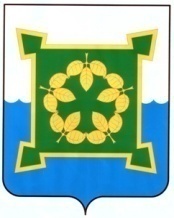 АДМИНИСТРАЦИЯЧЕБАРКУЛЬСКОГО ГОРОДСКОГО ОКРУГАЧелябинской областиПОСТАНОВЛЕНИЕ        проект«____»_________2022 г.  № _____г. Чебаркуль	В соответствии с Федеральными законами от 06.10.2003 № 131-ФЗ «Об общих принципах организации местного самоуправления в Российской Федерации», от 27.07.2006 № 152-ФЗ «О персональных данных», от 27.07.2010 № 190-ФЗ «О теплоснабжении», от 27.07.2010 № 210-ФЗ «Об организации предоставления государственных и муниципальных услуг», Постановлениями Правительства Российской Федерации  от 06.09.2012 № 889 «О выводе в ремонт и из эксплуатации источников тепловой энергии и тепловых сетей», от 06.09.2012 №1180 «О выводе в ремонт и из эксплуатации источников тепловой энергии и тепловых сетей», руководствуясь статьями 36, 37 Устава муниципального образования «Чебаркульский городской  округ», 					ПОСТАНОВЛЯЮ:
	1. Утвердить административный регламент предоставления муниципальной услуги «Согласование вывода источников тепловой энергии, тепловых сетей в ремонт и из эксплуатации» (прилагается).2. Отделу защиты информации и информационных технологий администрации Чебаркульского городского округа (Епифанов А.А.) опубликовать настоящее постановление в установленном порядке. 3. Контроль исполнения настоящего постановления возложить на заместителя главы Чебаркульского городского округа по городскому хозяйству Еремина  О.В.ГлаваЧебаркульского городского округа					   С.А. ВиноградоваУтвержденпостановлением администрацииЧебаркульского городского округаот «____»_______2022 г. № _____Административный регламент предоставления муниципальной услуги «Согласование вывода источников тепловой энергии, тепловых сетей в ремонт и из эксплуатации» на территории Чебаркульского городского округа1. Общие положения1.1. Административный регламент предоставления муниципальной услуги «Согласование вывода источников тепловой энергии, тепловых сетей в ремонт и из эксплуатации» (далее - Регламент) разработан в целях повышения качества предоставления муниципальной услуги, определения сроков и последовательности административных процедур при ее предоставлении.1.2. Перечень нормативных правовых актов, непосредственно регулирующих предоставление муниципальной услуги:- Федеральный закон Российской Федерации от 06.10.2003 № 131-ФЗ             «Об общих принципах организации местного самоуправления в Российской Федерации», - Федеральный закон Российской Федерации от 27.07.2006 № 152-ФЗ              «О персональных данных»;- Федеральный закон Российской Федерации от 27.07.2010 № 190-ФЗ              «О теплоснабжении»;- Федеральный закон Российской Федерации от 27.07.2010 № 210-ФЗ             «Об организации предоставления государственных и муниципальных услуг»;- Постановление Правительства Российской Федерации  от 06.09.2012 № 889 «О выводе в ремонт и из эксплуатации источников тепловой энергии и тепловых сетей», - Постановление Правительства Российской Федерации от 06.09.2012 №1180 «О выводе в ремонт и из эксплуатации источников тепловой энергии и тепловых сетей».1.3. Регламент не распространяется на вывод в ремонт и из эксплуатации источников тепловой энергии и тепловых сетей, которые используются исключительно для нужд их владельцев и с использованием которых не осуществляется теплоснабжение иных потребителей.1.4. Описание заявителей.1.4.1. Заявителем на вывод в ремонт источников тепловой энергии и тепловых сетей является физическое или юридическое лицо, являющееся собственником или иным законным владельцем источника тепловой энергии и тепловых сетей, расположенных на территории Чебаркульского городского округа, а также лица,  уполномоченные на эксплуатацию бесхозяйных объектов, обратившиеся с заявкой на вывод в плановый ремонт источников тепловой энергии и тепловых сетей (далее - заявка).1.4.2. Заявителем на вывод из эксплуатации источника тепловой энергии и тепловых сетей в целях их ликвидации или консервации на срок более 1 года является физическое или юридическое лицо, являющееся собственником или иным законным владельцем источника тепловой энергии и тепловых сетей, расположенных на территории Чебаркульского городского округа, обратившееся с уведомлением о выводе из эксплуатации тепловых сетей и источников тепловой энергии (далее - уведомление). От имени заявителя за предоставлением муниципальной услуги может обратиться его уполномоченный представитель.1.5. Порядок информирования о правилах предоставления муниципальной услуги.1.5.1. Информацию по вопросам предоставления услуги, в том числе о ходе ее исполнения, можно получить:- в Управлении жилищно-коммунального хозяйства администрации Чебаркульского городского округа по адресу: 456440, г. Чебаркуль, ул. Ленина, д.15, график работы: понедельник - пятница с 08.00 до 17.00, обед с 12.00 до 13.00;- по номеру телефона: 8 (35168) 2-02-98;- по адресу электронной почты: chebgkx@mail.ru;- посредством письменных обращений, направленных по адресу: 456440, г. Чебаркуль, ул. Ленина, д.15;- на официальном сайте администрации Чебаркульского городского округа в информационно-телекоммуникационной сети Интернет: https://chebarcul.ru;- на Едином портале государственных и муниципальных услуг gosuslugi.ru и (или) Региональном портале государственных и муниципальных услуг Челябинской области gosuslugi74.ru в информационно-телекоммуникационной сети Интернет.1.5.2. Порядок получения информации заявителями по вопросам предоставления муниципальной услуги, в том числе о ходе ее исполнения.1.5.2.1. При ответах на устные обращения, телефонные звонки по вопросам предоставления муниципальной услуги, в том числе о ходе ее исполнения, специалисты Управления жилищно-коммунального хозяйства администрации Чебаркульского городского округа подробно информируют обратившихся. При невозможности специалиста, принявшего звонок, самостоятельно ответить на поставленные вопросы, телефонный звонок должен быть переадресован (переведен) на другое должностное лицо, или же обратившемуся должен быть сообщен телефонный номер, по которому можно получить необходимую информацию.1.5.2.2. Письменный ответ на обращение по вопросам предоставления муниципальной услуги, в том числе о ходе ее исполнения, излагается в простой, четкой форме, с указанием фамилии, имени, отчества (последнее - при наличии), номера телефона исполнителя и направляется в виде почтового отправления или иным способом, указанным в обращении.Срок подготовки и направления ответа на обращение составляет не более 5 рабочих дней со дня регистрации такого обращения.Обращение по вопросам предоставления муниципальной услуги, в том числе о ходе ее исполнения, регистрируется в системе электронного документооборота в день поступления обращения.1.5.2.3. Обращения по вопросам предоставления муниципальной услуги, в том числе о ходе ее исполнения, поступившие в электронной форме, исполняются в порядке и сроки, предусмотренные подпунктом 1.5.2.2 настоящего пункта.2. Стандарт предоставления муниципальной услуги.2.1. Наименование муниципальной услуги: «Согласование вывода источников тепловой энергии, тепловых сетей в ремонт и из эксплуатации» на территории Чебаркульского городского округа (далее - муниципальная услуга).2.2. Муниципальная услуга предоставляется Управлением жилищно-коммунального хозяйства администрации Чебаркульского городского округа (далее - Управление).2.3. Результат предоставления муниципальной услуги.2.3.1. В случае вывода в ремонт источников тепловой энергии и тепловых сетей:2.3.1.1. согласование вывода в плановый ремонт и утверждение сводного годового плана ремонтов источников тепловой энергии и тепловых сетей (далее - сводный план);2.3.1.2. отказ в согласовании вывода в плановый ремонт источников тепловой энергии и тепловых сетей;2.3.1.3. внесение изменений в сводный план;2.3.1.4. отказ во внесении изменений в сводный план.2.3.2. В случае вывода из эксплуатации источников тепловой энергии и тепловых сетей:2.3.2.1. согласование вывода из эксплуатации источников тепловой энергии и тепловых сетей (далее - согласование вывода из эксплуатации);2.3.2.2. требование о приостановлении вывода из эксплуатации источников тепловой энергии и тепловых сетей не более чем на 3 года (далее - требование о приостановлении вывода из эксплуатации). Данное требование предъявляется в случае наличия угрозы возникновения дефицита тепловой энергии для потребителей тепловой энергии, теплопотребляющие установки которых подключены к таким объектам, выявленного на основании анализа схемы теплоснабжения.2.4. Срок предоставления муниципальной услуги:- согласование (отказ в согласовании) вывода в плановый ремонт источников тепловой энергии и тепловых сетей и утверждение сводного плана - до 30 ноября года, предшествующего планируемому;- внесение изменений (отказ во внесении изменений) в сводный план - в течение 5 календарных дней со дня поступления заявки о внесении изменений в сводный план;- согласование (отказ в согласовании) вывода из эксплуатации источников тепловой энергии и тепловых сетей - в течение 30 календарных дней со дня поступления уведомления.2.5. Исчерпывающий перечень документов, необходимых для предоставления муниципальной услуги.2.5.1. В случае согласования вывода в плановый ремонт источников тепловой энергии и тепловых сетей и утверждения сводного плана:1) заявка по форме согласно приложению № 1 к настоящему Регламенту (подается в Управление до 10 октября года, предшествующего году, в котором планируется вывод в ремонт);2) уведомление субъекта оперативно-диспетчерского управления в электроэнергетике о включении оборудования в годовой график ремонта объектов диспетчеризации (в случае, если электростанция или оборудование электростанции, функционирующие в режиме комбинированной выработки электрической и тепловой энергии, соответствуют положениям пункта 3 Правил вывода в ремонт и из эксплуатации источников тепловой энергии и тепловых сетей, утвержденных постановлением Правительства Российской Федерации от 06.09.2012 №889);3) документ, удостоверяющий личность заявителя или уполномоченного представителя заявителя (в случае, если заявку подает уполномоченный представитель заявителя);4) документ, подтверждающий полномочия представителя заявителя (в случае, если заявку подает уполномоченный представитель заявителя);5) копия правоустанавливающего документа на источник тепловой энергии, тепловую сеть (если права на них не зарегистрированы в Едином государственном реестре прав на недвижимое имущество и сделок с ним).2.5.2. В случае внесения изменений в сводный план:1) заявка по форме согласно приложению № 2 к настоящему Регламенту;2) подтверждение согласования с субъектом оперативно-диспетчерского управления в электроэнергетике изменения сроков вывода в ремонт, оформленное в свободной форме (в случае, если электростанция или оборудование электростанции, функционирующие в режиме комбинированной выработки электрической и тепловой энергии, соответствуют положениям пункта 3 Постановления Правительства Российской Федерации от 06.09.2012 № 889 «О выводе в ремонт и из эксплуатации источников тепловой энергии и тепловых сетей»), сроки ремонта должны быть скоординированы со сроками вывода в ремонт, согласованными субъектом оперативно-диспетчерского управления в электроэнергетике;3) документ, удостоверяющий личность заявителя или уполномоченного представителя заявителя (в случае, если заявку подает уполномоченный представитель заявителя);4) документ, подтверждающий полномочия представителя заявителя (в случае, если заявку подает уполномоченный представитель заявителя).2.5.3. В случае вывода из эксплуатации источников тепловой энергии и тепловых сетей:1) уведомление по форме согласно приложению № 3 к настоящему Регламенту (подается в Управление не менее, чем за 8 месяцев до планируемого вывода из эксплуатации);2) письменные согласования вывода тепловых сетей из эксплуатации, полученные от всех потребителей тепловой энергии, указанных в уведомлении, в том числе потребителей в многоквартирных домах в случае непосредственного управления многоквартирным домом собственниками помещений, либо уведомления о вручении почтовых отправлений, направленных потребителям, в случае неполучения согласования потребителей вывода тепловых сетей из эксплуатации;3) документ, удостоверяющий личность заявителя или уполномоченного представителя заявителя (в случае, если заявку подает уполномоченный представитель заявителя);4) документ, подтверждающий полномочия представителя заявителя (в случае, если заявку подает уполномоченный представитель заявителя);5) копия правоустанавливающего документа на источник тепловой энергии, тепловую сеть (если права на них не зарегистрированы в Едином государственном реестре прав на недвижимое имущество и сделок с ним).2.5.4. Документы предоставляются в виде копий, заверенных в порядке, предусмотренном законодательством Российской Федерации, либо одновременно в виде копий и подлинников таких документов (подлинники документов возвращаются заявителю после сличения их содержания с копиями).При направлении заявки или уведомления и документов почтовым отправлением копии документов должны быть заверены в установленном законом порядке.При подаче в электронном виде заявка или уведомление должны быть подписаны электронной подписью либо усиленной квалифицированной электронной подписью заявителя (уполномоченного представителя заявителя). Заявка или уведомление от имени юридического лица заверяется подписью лица, действующего от имени юридического лица без доверенности, или представителя юридического лица, действующего на основании доверенности, выданной в соответствии с законодательством Российской Федерации (если заявителем является юридическое лицо).2.5.5. Документы, которые заявитель вправе предоставить по собственной инициативе (подлежат представлению в рамках межведомственного информационного взаимодействия):- правоустанавливающие документы на объекты недвижимости, права на которые зарегистрированы в Едином государственном реестре недвижимости.Данные документы не запрашиваются в случае подачи заявки в соответствии с пунктом 2.5.2 подраздела 2.5 раздела 2 настоящего Регламента.В случае, если документы, указанные в настоящем пункте, не предоставлены заявителем, такие документы запрашиваются уполномоченным органом в порядке межведомственного информационного взаимодействия.2.6. Заявитель вправе направить (подать) заявку (уведомление) и прилагаемые документы по своему выбору одним из следующих способов:а) почтовым отправлением по адресу: 456440, г. Чебаркуль, ул. Ленина, д.15;б) при личном обращении по адресу: г. Чебаркуль, ул. Ленина, д.15, график работы: понедельник - пятница с 08.00 до 17.00, обед с 12.00 до 13.00;в) в электронной форме с использованием единого портала государственных и муниципальных услуг (gosuslugi.ru), официального сайта администрации Чебаркульского городского округа (https://chebarcul.ru) в информационно-телекоммуникационной сети Интернет с учетом требований, установленных подразделом 2.15 раздела 2 настоящего Регламента.2.7. Исчерпывающий перечень оснований для отказа в приеме документов, необходимых для предоставления муниципальной услуги:1) текст заявки (уведомления) не поддается прочтению;2) копии документов, предоставленных заявителем в соответствии с пунктами 2.5.1 - 2.5.4 подраздела 2.5 раздела 2 настоящего Регламента, не соответствуют подлинникам документов;3) заявка (уведомление) подписана лицом, не имеющим полномочий на подписание данного документа;4) в случае, если в результате проверки усиленной квалифицированной электронной подписи выявлено несоблюдение установленных условий признания ее действительности, в соответствии с пунктом 3.8.3 подраздела 3.8 раздела 3 настоящего Регламента.Заявитель может повторно направить заявление и прилагаемые к нему документы после устранения обстоятельств, послуживших основанием для возвращения документов, при этом датой начала исчисления срока предоставления муниципальной услуги является дата повторной регистрации заявления.2.8. Исчерпывающий перечень оснований для приостановления предоставления муниципальной услуги или отказа в предоставлении муниципальной услуги.2.8.1. Основания для приостановления предоставления муниципальной услуги отсутствуют.2.8.2. Исчерпывающий перечень оснований для отказа в предоставлении муниципальной услуги:1) заявитель не относится к категории лиц, указанных в пунктах 1.4.1, 1.4.2 подраздела 1.4 раздела 1 настоящего Регламента;2) заявка (уведомление) подана с нарушением требований, установленных в подпункте 1) пункта 2.5.1, подпункте 1) пункта 2.5.2, подпункте 1) пункта 2.5.3 подраздела 2.5 раздела 2 настоящего Регламента;3) заявителем не представлены документы, которые в соответствии с подпунктами 2 - 5 пункта 2.5.1, подпунктами 2 - 4 пункта 2.5.2, подпунктами 2 - 5 пункта 2.5.3, 2.5.4 подраздела 2.5 раздела 2 настоящего Регламента заявитель должен представить самостоятельно;4) несоответствие полученных на межведомственный запрос сведений (информации) сведениям (информации), указанным (предоставленным) заявителями, или поступление ответа на межведомственный запрос, свидетельствующего об отсутствии документа и (или) информации, необходимых для предоставления муниципальной услуги (не применяется в случае подачи заявки в соответствии с пунктом 2.5.2 подраздела 2.5 раздела 2 настоящего Регламента);5) подача заявки на вывод в ремонт позднее 10 октября года, предшествующего году, в котором планируется вывод в ремонт;6) подача уведомления позднее чем за 8 месяцев до планируемого вывода источников тепловой энергии и тепловых сетей из эксплуатации (если такой вывод не обоснован в схеме теплоснабжения);7) невозможность обеспечить соблюдение положений пункта 8 Правил вывода в ремонт и из эксплуатации источников тепловой энергии и тепловых сетей, утвержденных Постановлением Правительства Российской Федерации от 06.09.2012 № 889;8) совпадение сроков вывода в ремонт источников тепловой энергии, указанных в заявке, со сроками вывода в ремонт другого источника тепловой энергии, требующего длительного ремонта, осуществление которого не может быть разделено на этапы, позволяющие после окончания каждого из этапов вывести объект источника тепловой энергии из ремонта, и одновременный вывод в ремонт таких источников тепловой энергии может привести к нарушению надежного теплоснабжения;9) вывод из эксплуатации источника тепловой энергии и тепловых сетей осуществляется с нарушением сроков, установленных схемой теплоснабжения;10) отсутствие письменных согласований о выводе тепловых сетей из эксплуатации, полученных от всех потребителей тепловой энергии, либо уведомлений о вручении почтовых отправлений, в том числе от потребителей в многоквартирных домах в случае непосредственного управления многоквартирным домом собственниками помещений, в случае подачи уведомления в соответствии с пунктом 2.5.3 подраздела 2.5 раздела 2 настоящего Регламента;11) наличие угрозы возникновения дефицита тепловой энергии для потребителей тепловой энергии, теплопотребляющие установки которых подключены к таким объектам, выявленного на основании анализа схемы теплоснабжения, в случае подачи уведомления в соответствии с пунктом 2.5.3 подраздела 2.5 раздела 2 настоящего Регламента.2.9. Муниципальная услуга предоставляется бесплатно.2.10. Максимальный срок ожидания в очереди при подаче заявки (уведомления) о предоставлении муниципальной услуги и получении результата муниципальной услуги, для получения информации о порядке предоставления муниципальной услуги не должен превышать 15 минут.2.11. Регистрация заявки (уведомления) о предоставлении муниципальной услуги осуществляется в день ее поступления в Управление.2.12. Требования к помещениям, в которых предоставляются муниципальные услуги, к залу ожидания, местам для заполнения запросов о предоставлении муниципальной услуги, информационным стендам с образцами их заполнения и перечнем документов, необходимых для предоставления каждой муниципальной услуги, в том числе к обеспечению доступности для инвалидов указанных объектов в соответствии с законодательством Российской Федерации о социальной защите инвалидов.2.12.1. Центральный вход в здание, где расположено управление, оборудуется вывеской с указанием его наименования. Кабинеты приема заявителей оборудуются информационными табличками с указанием номера кабинета.Территория, прилегающая к зданию, в котором предоставляется муниципальная услуга, должна быть оборудована парковочными местами (в том числе для транспортных средств инвалидов), исходя из фактической возможности для их размещения.2.12.2. Помещения, выделенные для предоставления муниципальной услуги, должны соответствовать санитарным нормам и правилам.Места, предназначенные для информирования и ознакомления с информационными материалами, оборудуются информационными стендами, стульями и столами для возможности оформления документов. Информационные стенды должны располагаться непосредственно рядом с кабинетом (рабочим местом) специалиста Управления.На информационных стендах содержится следующая обязательная информация:- наименование муниципальной услуги;- полное наименование управления, почтовый адрес, график работы, телефон для получения информации о процедуре предоставления муниципальной услуги;- адрес официального сайта администрации Чебаркульского городского округа в информационно-телекоммуникационной сети «Интернет»;- описание процедуры предоставления муниципальной услуги в текстовом виде;- выдержки из нормативных правовых актов, регулирующих деятельность по предоставлению муниципальной услуги;- перечень документов, необходимых для предоставления муниципальной услуги;- образец заполнения заявки (уведомления) о предоставлении сведений по форме согласно приложениям № 1, 2, 3 к настоящему Регламенту;- порядок обжалования действий (бездействия) и решений, принимаемых в ходе предоставления муниципальной услуги.Места для заполнения заявки (уведомлений) и приема граждан специалистами Управления оборудуются информационными табличками (вывесками) с указанием номера кабинета, стульями, столами, обеспечиваются образцами заявок (уведомлений) и канцелярскими принадлежностями для написания письменных обращений.2.12.3. При предоставлении муниципальной услуги инвалидам (включая инвалидов, использующих кресла-коляски и собак-проводников) и семьям, имеющим в их составе детей-инвалидов, должны соблюдаться требования законодательства Российской Федерации о социальной защите инвалидов, в том числе:1) сопровождение инвалидов, имеющих стойкие расстройства функции зрения и самостоятельного передвижения, и оказание им помощи в месте предоставления муниципальной услуги;2) допуск в помещение, в котором предоставляется муниципальная услуга, собаки-проводника при наличии документа, подтверждающего ее специальное обучение и выдаваемого по форме и в порядке, которые определяются федеральным органом исполнительной власти, осуществляющим функции по выработке и реализации государственной политики и нормативно-правовому регулированию в сфере социальной защиты населения;3) возможность самостоятельного или с помощью специалистов Управления, предоставляющих услуги, передвижения в месте предоставления услуги;4) возможность посадки в транспортное средство и высадки из него перед входом в здание, в том числе с использованием кресла-коляски, и при необходимости с помощью специалистов управления, предоставляющих услуги.2.13. Показатели доступности и качества муниципальной услуги.2.13.1. Показателями доступности муниципальной услуги являются:а) наличие различных способов получения информации о правилах предоставления муниципальной услуги;б) возможность получения информации о ходе предоставления муниципальной услуги.2.13.2. Показателями качества муниципальной услуги являются:а) упорядочение административных процедур и административных действий;б) соблюдение сроков предоставления муниципальной услуги.3. Состав, последовательность и сроки выполнения административных процедур, требования к порядку их выполнения, в том числе особенности выполнения административных процедур в электронной форме 3.1. Предоставление муниципальной услуги включает в себя следующие административные процедуры:1) прием и регистрация заявки (уведомления) с прилагаемыми документами либо отказ в приеме и регистрации заявки (уведомления) с прилагаемыми документами;2) направление межведомственного информационного запроса и получение ответа на него;3) рассмотрение заявки (уведомления) на соответствие требованиям Регламента с учетом ответов, полученных на межведомственные запросы, и принятие решения о предоставлении (об отказе в предоставлении) муниципальной услуги;4) уведомление заявителя о результатах предоставления муниципальной услуги.3.2. Прием и регистрация заявки (уведомления) с прилагаемыми документами либо отказ в приеме и регистрации заявки (уведомления) с прилагаемыми документами.3.2.1. Юридическим фактом, являющимся основанием для начала административной процедуры, является получение управлением заявки (уведомления) в соответствии с пунктами 2.5.1, 2.5.2, 2.5.3 подраздела 2.5 раздела 2 настоящего Регламента.3.2.2. Лицом, ответственным за выполнение административной процедуры, является специалист Управления, в должностные обязанности которого входят прием и регистрация заявки (уведомления).3.2.3. В случае поступления заявки (уведомления) в ходе личного приема заявителю предоставляется подтверждение регистрации заявки (уведомления) с указанием регистрационного номера и даты регистрации посредством проставления отметки специалистом управления в день обращения на экземпляре заявки (уведомления) заявителя.В случае получения заявки (уведомления) почтовым отправлением подтверждение о ее получении и регистрации заявителю не направляется. О результатах получения заявки (уведомления) заявитель может получить информацию в управлении способом, указанным в пункте 1.5.1 подраздела 1.5 раздела 1 настоящего Регламента.В случае получения заявки (уведомления) в форме электронного документа специалистом Управления направляется уведомление, содержащее входящий регистрационный номер заявки (уведомления), дату ее получения, а также перечень наименований файлов, представленных в электронной форме документов с указанием количества документов (файлов).Уведомление направляется по адресу электронной почты, указанному в заявке (уведомлении) (в случае, если заявитель указал адрес электронной почты), в день получения управлением заявки (уведомления).3.2.4. Специалист Управления осуществляет проверку заявки (уведомления) на наличие (отсутствие) оснований для отказа в приеме документов, установленных в подразделе 2.8 раздела 2 настоящего Регламента.В случае выявления оснований для отказа в приеме документов, необходимых для предоставления муниципальной услуги, в соответствии с подразделом 2.8 раздела 2 настоящего Регламента, специалист Управления направляет заявителю письменный отказ, который оформляется на бланке управления и подписывается начальником Управления.В случае выявления отсутствия оснований для отказа в приеме документов, необходимых для предоставления муниципальной услуги, специалист Управления регистрирует заявку (уведомление).3.2.5. Срок выполнения административной процедуры - 1 рабочий день (в день поступления заявки (уведомления) в Управление).3.2.6. Результатом административной процедуры является регистрация заявки (уведомления) или отказ в приеме заявки (уведомления).3.3. Направление межведомственного информационного запроса и получение ответа на него.3.3.1. Юридическим фактом, являющимся основанием для начала административной процедуры, является регистрация заявки (уведомления) и необходимость получения документов и информации в порядке межведомственного информационного взаимодействия для проверки достоверности представленных заявителем документов и информации.3.3.2. Лицом, ответственным за выполнение административной процедуры, является специалист Управления, в должностные обязанности которого входит осуществление межведомственного информационного взаимодействия.3.3.3. Специалист Управления осуществляет подготовку и направление соответствующих межведомственных запросов и обеспечивает получение ответов на них.Выполнение административной процедуры по направлению межведомственного запроса не требуется в случае рассмотрения заявки на внесение изменений в сводный план в соответствии с пунктом 2.5.2 подраздела 2.5 раздела 2 настоящего Регламента.3.3.4. Срок исполнения административной процедуры составляет 7 рабочих дней со дня регистрации заявки.3.3.5. Результатом административной процедуры является получение ответа на межведомственный запрос.3.4. Рассмотрение заявки (уведомления) на соответствие требованиям настоящего Регламента с учетом ответов, полученных на межведомственные запросы, и принятие решения о предоставлении (об отказе в предоставлении) муниципальной услуги.3.4.1. Юридическим фактом, являющимся основанием для начала административной процедуры, является получение ответов на межведомственные запросы.3.4.2. Лицом, ответственным за выполнение административной процедуры, является специалист Управления, в должностные обязанности которого входит рассмотрение заявки (уведомления) и прилагаемых к ней документов.3.4.3. Специалист Управления проверяет заявку (уведомление) и прилагаемые к ней документы с учетом полученных ответов на межведомственные запросы на соответствие требованиям, установленным пунктами 2.5.1 - 2.5.5 подраздела 2.5 раздела 2 настоящего Регламента, а также на предмет выявления наличия (отсутствия) оснований для отказа в предоставлении муниципальной услуги, установленных в пункте 2.8.2 подразделе 2.8 раздела 2 настоящего Регламента.3.4.4. В случае выявления наличия оснований для отказа в предоставлении муниципальной услуги в части согласования вывода в плановый ремонт источника тепловой энергии и тепловой сети специалист управления в срок не более 5 рабочих дней со дня получения ответа на межведомственный запрос принимает решение об отказе в предоставлении муниципальной услуги и готовит мотивированный отказ по форме согласно приложению № 5 к настоящему Регламенту.3.4.5. В случае выявления отсутствия оснований для отказа в предоставлении муниципальной услуги в части внесения изменений в сводный план специалист управления в течение 5 календарных дней со дня поступления заявки принимает решение о предоставлении муниципальной услуги и обеспечивает согласование внесения изменений в сводный план по форме, установленной в приложении № 6 к настоящему Регламенту.3.4.6. В случае выявления наличия оснований для отказа в предоставлении муниципальной услуги в части внесения изменений в сводный план специалист управления в срок не более 4 календарных дней со дня получения заявки принимает решение об отказе в предоставлении муниципальной услуги и готовит мотивированный отказ по форме согласно приложению № 7 к настоящему Регламенту.3.4.7. В случае выявления отсутствия оснований для отказа в предоставлении муниципальной услуги в части вывода из эксплуатации источников тепловой энергии и тепловых сетей специалист Управления в течение 30 календарных дней со дня получения уведомления принимает решение о согласовании вывода из эксплуатации источников тепловой энергии и тепловых сетей и оформляет его по форме согласно приложению № 8 к настоящему Регламенту.3.4.8. В случае выявления наличия оснований для отказа в предоставлении муниципальной услуги в части вывода из эксплуатации источников тепловой энергии и тепловых сетей специалист Управления в течение 30 календарных дней со дня поступления уведомления принимает решение об отказе в предоставлении муниципальной услуги и готовит мотивированный отказ услуги по форме согласно приложению № 9 к настоящему Регламенту.3.4.9. В случае выявления отсутствия оснований для отказа в предоставлении муниципальной услуги в части согласования вывода в плановый ремонт и утверждения сводного плана специалист Управления принимает решение о предоставлении муниципальной услуги и осуществляет действия в соответствии с пунктом 9 Правил вывода в ремонт и из эксплуатации источников тепловой энергии и тепловых сетей, утвержденных Постановлением Правительства Российской Федерации от 06.09.2012 № 889:3.4.9.1. В срок до 7 ноября года, предшествующего планируемому году вывода в ремонт источника тепловой энергии и тепловой сети, подготавливает и направляет проект сводного плана подавшим заявки владельцам источников тепловой энергии и тепловых сетей и единой теплоснабжающей организации, которые вправе представить в свободной письменной форме предложения по проекту сводного плана.3.4.9.2. В срок до 30 ноября года, предшествующего планируемому году вывода в ремонт источника тепловой энергии и тепловой сети, обеспечивает рассмотрение предложений при их наличии и утверждение сводного плана по форме, установленной в приложении № 4 к настоящему Регламенту.3.4.10. Результатом административной процедуры является принятие решения о предоставлении муниципальной услуги либо об отказе в предоставлении муниципальной услуги.3.5. Уведомление заявителя о результатах предоставления муниципальной услуги.3.5.1. Юридическим фактом, являющимся основанием для начала административной процедуры, является принятие решения о предоставлении (об отказе в предоставлении) муниципальной услуги.3.5.2. Лицом, ответственным за выполнение административной процедуры, является специалист Управления, в должностные обязанности которого входит согласование вывода источников тепловой энергии и тепловых сетей в ремонт и из эксплуатации.3.5.3. В случае предоставления муниципальной услуги в части согласования вывода в ремонт источников тепловой энергии и тепловых сетей специалист Управления:3.5.3.1. В случае принятия решения в соответствии с пунктом 3.4.4 подраздела 3.4 раздела 3 настоящего Регламента в срок, указанный в пункте 3.4.4 подраздела 3.4 раздела 3 настоящего Регламента, но не позднее 30 ноября года, предшествующего планируемому году вывода в ремонт источника тепловой энергии и тепловой сети, направляет заявителю мотивированный отказ по форме согласно приложению № 5 к настоящему Регламенту.3.5.3.2. В случае принятия решения в соответствии с пунктом 3.4.9 подраздела 3.4 раздела 3 настоящего Регламента в течение 3 рабочих дней со дня утверждения сводного плана направляет этот план заявителю и единой теплоснабжающей организации по форме согласно приложению № 4 к настоящему Регламенту.3.5.4. В случае предоставления муниципальной услуги в части внесения изменений в сводный план специалист Управления:3.5.4.1. В случае принятия решения в соответствии с пунктом 3.4.6 подраздела 3.4 раздела 3 настоящего Регламента в течение 1 календарного дня со дня принятия решения уведомляет заявителя о принятом решении по форме согласно приложению №7 к настоящему Регламенту.3.5.4.2. В случае принятия решения в соответствии с пунктом 3.4.5 подраздела 3.4 раздела 3 настоящего Регламента в течение 1 календарного дня со дня принятия решения уведомляет заявителя о принятом решении по форме согласно приложению № 6 к настоящему Регламенту.3.5.5. В случае предоставления муниципальной услуги в части согласования вывода из эксплуатации источников тепловой энергии и тепловых сетей специалист Управления:3.5.5.1. В случае принятия решения в соответствии с пунктом 3.4.8 подраздела 3.4 раздела 3 настоящего Регламента в течение 7 календарных дней со дня принятия решения уведомляет заявителя о принятом решении по форме согласно приложению № 9 к настоящему Регламенту.3.5.5.2. В случае принятия решения в соответствии с пунктом 3.4.7 подраздела 3.4 раздела 3 настоящего Регламента в течение 15 календарных дней со дня принятия решения уведомляет о принятом решении заявителя, собственников или иных законных владельцев смежных тепловых сетей и источников тепловой энергии, а также собственников или иных законных владельцев источников тепловой энергии, находящихся в той же системе теплоснабжения, что и выводимые из эксплуатации источники тепловой энергии и тепловые сети, посредством направления почтового отправления с уведомлением о вручении по форме согласно приложению № 8 к настоящему Регламенту.3.5.6. Результатом административной процедуры является уведомление заявителя о результатах предоставления муниципальной услуги по адресу и способами, указанными в заявке (уведомлении).3.6. Отказ в согласовании вывода в ремонт источников тепловой энергии и тепловых сетей и во включении этих объектов в сводный план, во внесении изменений в сводный план, в согласовании вывода из эксплуатации не препятствует повторному обращению заявителя за предоставлением муниципальной услуги после устранения недостатков, послуживших основанием для отказа в предоставлении муниципальной услуги.Повторное обращение заявителя осуществляется в порядке, предусмотренном для подачи заявки (уведомления) на бумажном носителе и в электронном виде в соответствии с настоящим Регламентом.3.7. При обращении заявителя (уполномоченного представителя) с требованием об исправлении допущенных опечаток и ошибок в выданных в результате предоставления муниципальной услуги документах опечатки и ошибки исправляются и исправленные документы направляются заявителю (уполномоченному представителю) в течение 5 календарных дней со дня регистрации требования способом и по адресу, указанными в требовании.Требование регистрируется в день его поступления в Управление.3.8. Выполнение административных процедур в электронной форме осуществляется с учетом следующих особенностей:3.8.1. Со дня поступления заявки (уведомления), подписанной усиленной квалифицированной электронной подписью, управление в течение 1 рабочего дня обязано провести процедуру проверки действительности усиленной квалифицированной электронной подписи, с использованием которой подписан электронный документ (пакет электронных документов) о предоставлении муниципальной услуги, предусматривающую проверку соблюдения условий, указанных в статье 11 Федерального закона от 06.04.2011 N 63-ФЗ «Об электронной подписи» (далее - проверка квалифицированной подписи).3.8.2. Проверка квалифицированной подписи может осуществляться управлением самостоятельно с использованием имеющихся средств электронной подписи или средств информационной системы головного удостоверяющего центра, которая входит в состав инфраструктуры, обеспечивающей информационно-технологическое взаимодействие действующих и создаваемых информационных систем, используемых для представления услуг. Проверка квалифицированной подписи также может осуществляться с использованием средств информационной системы аккредитованного удостоверяющего центра.3.8.3. В случае, если в результате проверки квалифицированной подписи будет выявлено несоблюдение установленных условий признания ее действительности, управление в течение 1 рабочего дня со дня завершения проведения такой проверки принимает решение об отказе в приеме и рассмотрении заявки (уведомления) и направляет заявителю уведомление об этом в электронной форме с указанием пунктов статьи 11 Федерального закона от 06.04.2011 N 63-ФЗ «Об электронной подписи», которые послужили основанием для принятия указанного решения.3.8.4. После получения уведомления заявитель вправе повторно обратиться с заявкой (уведомлением) о предоставлении муниципальной услуги, устранив нарушения, которые послужили основанием для отказа в приеме к рассмотрению первичного обращения. 4. Формы контроля за исполнением Регламента.4.1. Текущий контроль за соблюдением и исполнением должностными лицами, ответственными за выполнение административных процедур, положений настоящего Регламента и иных нормативных правовых актов, устанавливающих требования к предоставлению муниципальной услуги, осуществляет начальник Управления, а в его отсутствие - лица, исполняющие его обязанности.По результатам осуществления текущего контроля должностным лицам Управления даются указания по устранению выявленных нарушений и контролируется их исполнение.4.2. Контроль за выполнением положений настоящего Регламента предусматривает проведение плановых и внеплановых проверок полноты и качества предоставления муниципальной услуги.Плановые проверки проводятся на основании годовых планов, утверждаемых Управлением (не реже одного раза в год). Проведение внеплановых проверок осуществляется в случае нарушения прав заявителя.4.3. Должностные лица управления, участвующие в предоставлении муниципальной услуги, несут персональную ответственность за выполнение административных процедур и соблюдение сроков, установленных настоящим Регламентом. Персональная ответственность должностных лиц управления закрепляется в их должностных инструкциях в соответствии с требованиями законодательства Российской Федерации.4.4. Основные положения, характеризующие требования к порядку и формам контроля за исполнением настоящего Регламента, в том числе со стороны граждан, их объединений и организаций, устанавливаются и определяются в соответствии с федеральными законами, а также иными нормативными правовыми актами Российской Федерации, законами и иными нормативными правовыми актами Челябинской области, правовыми актами администрации Чебаркульского городского округа.5. Досудебный (внесудебный) порядок обжалования решений и действий (бездействия) органа, предоставляющего муниципальную услугу, а также его должностных лиц, муниципальных служащих 5.1. Заявитель имеет право на досудебное (внесудебное) обжалование действий (бездействия) и решений администрации Чебаркульского городского округа, должностных лиц, муниципальных служащих, осуществляемых (принятых) при предоставления муниципальной услуги.5.2. Заявитель может обратиться с жалобой в следующих случаях:1) нарушение срока регистрации заявки или уведомления о предоставлении муниципальной услуги;2) нарушение срока предоставления муниципальной услуги;3) требование у заявителя документов или информации либо осуществления действий, представление или осуществление которых не предусмотрено нормативными правовыми актами Российской Федерации, нормативными правовыми актами Челябинской области, муниципальными правовыми актами для предоставления муниципальной услуги;4) отказ в приеме у заявителя документов, предоставление которых предусмотрено нормативными правовыми актами Российской Федерации, нормативными правовыми актами Челябинской области, муниципальными правовыми актами для предоставления муниципальной услуги;5) отказ в предоставлении муниципальной услуги, если основания отказа не предусмотрены федеральными законами и принятыми в соответствии с ними иными нормативными правовыми актами Российской Федерации, законами и иными нормативными правовыми актами Челябинской области, муниципальными правовыми актами;6) затребование с заявителя при предоставлении муниципальной услуги платы, не предусмотренной нормативными правовыми актами Российской Федерации, нормативными правовыми актами Челябинской области, муниципальными правовыми актами;7) отказ органа, предоставляющего муниципальную услугу, должностного лица администрации Чебаркульского городского округа в исправлении допущенных ими опечаток и ошибок в выданных в результате предоставления муниципальной услуги документах либо нарушение установленного срока таких исправлений;8) нарушение срока или порядка выдачи документов по результатам предоставления муниципальной услуги;9) приостановление предоставления муниципальной услуги, если основания приостановления не предусмотрены федеральными законами и принятыми в соответствии с ними иными нормативными правовыми актами Российской Федерации, законами и иными нормативными правовыми актами Челябинской области, муниципальными правовыми актами;10) требование у заявителя при предоставлении муниципальной услуги документов или информации, отсутствие и (или) недостоверность которых не указывались при первоначальном отказе в приеме документов, необходимых для предоставления муниципальной услуги.5.3. Заявитель имеет право на получение информации и документов, необходимых для обоснования и рассмотрения жалобы, в течение 3 рабочих дней со дня письменного обращения в Управление.Основанием для начала процедуры досудебного (внесудебного) обжалования является жалоба заявителя, зарегистрированная в установленном порядке.5.4. Жалоба подается в письменной форме на бумажном носителе, в электронной форме в Управление. Жалоба на решения и действия (бездействие) должностных лиц подается на имя начальника Управления.5.5. Жалоба на решения и действия (бездействие) Управления, должностного лица Управления может быть направлена (подана) одним из следующих способов:- при личном обращении заявителя;- на почтовый адрес: г. Чебаркуль, ул. Ленина, 15;- на почтовый адрес управления по адресу: г. Чебаркуль, ул. Ленина, 15; телефон 8 (35168) 2-02-98;- на электронную почту Управления chebgkx@mail.ru.5.6. Жалоба должна содержать:- наименование органа, предоставляющего муниципальную услугу, должностного лица органа, предоставляющего муниципальную услугу, либо муниципального служащего, решения и действия (бездействие) которых обжалуются;- фамилию, имя, отчество (последнее - при наличии), сведения о месте жительства заявителя - физического лица либо наименование, сведения о месте нахождения заявителя - юридического лица, а также номер (номера) контактного телефона, адрес (адреса) электронной почты (при наличии) и почтовый адрес, по которым должен быть направлен ответ заявителю;- сведения об обжалуемых решениях и действиях (бездействии) органа, предоставляющего муниципальную услугу, должностного лица органа, предоставляющего муниципальную услугу, либо муниципального служащего;- доводы, на основании которых заявитель не согласен с решением и действием (бездействием) органа, предоставляющего муниципальную услугу, должностного лица органа, предоставляющего муниципальную услугу, либо муниципального служащего. Заявителем могут быть представлены документы (при наличии), подтверждающие доводы заявителя, либо их копии.5.7. Жалоба, поступившая в орган, предоставляющий муниципальную услугу, подлежит рассмотрению в течение 15 рабочих дней со дня ее регистрации, а в случае обжалования отказа в приеме документов у заявителя либо в исправлении допущенных опечаток и ошибок или в случае обжалования нарушения установленного срока таких исправлений - в течение 5 рабочих дней со дня ее регистрации.Жалоба регистрируется в день ее поступления в Управление.5.8. По результатам рассмотрения жалобы принимается одно из следующих решений:- жалоба удовлетворяется, в том числе в форме отмены принятого решения, исправления допущенных опечаток и ошибок в выданных в результате предоставления муниципальной услуги документах, возврата заявителю денежных средств, взимание которых не предусмотрено нормативными правовыми актами Российской Федерации, нормативными правовыми актами Челябинской области, муниципальными правовыми актами;- в удовлетворении жалобы отказывается.5.9. Не позднее дня, следующего за днем принятия решения, указанного в подразделе 5.8 раздела 5 настоящего Регламента, заявителю в письменной форме или по желанию заявителя в электронной форме направляется мотивированный ответ о результатах рассмотрения жалобы.5.9.1. В случае признания жалобы подлежащей удовлетворению в ответе заявителю дается информация о действиях, осуществляемых органом, оказывающим муниципальную услугу, в целях незамедлительного устранения выявленных нарушений при оказании услуги, а также приносятся извинения за доставленные неудобства и указывается информация о дальнейших действиях, которые необходимо совершить заявителю в целях получения муниципальной услуги.5.9.2. В случае признания жалобы, не подлежащей удовлетворению, в ответе заявителю даются аргументированные разъяснения о причинах принятого решения, а также информация о порядке обжалования принятого решения.5.10. В случае установления в ходе или по результатам рассмотрения жалобы признаков состава административного правонарушения или преступления должностное лицо, работник, наделенные полномочиями по рассмотрению жалоб в соответствии с подразделом 5.4 раздела 5 настоящего Регламента, незамедлительно направляют имеющиеся материалы в органы прокуратуры.Приложение № 1 к Административному регламенту предоставления муниципальной услуги «Согласование вывода источников тепловой энергии, тепловых сетей в ремонт и из эксплуатации» на территории Чебаркульского городского округаВ Управление жилищно-коммунального хозяйстваадминистрации Чебаркульского городского округа от:________________________________________________________________________________________________________________________________________________________________________________________________________для физических лиц, зарегистрированных в качестве ИП:  ФИО; реквизиты документа, удостоверяющего личность (серия, номер, дата выдачи, орган, выдавший документ); ИНН; адрес регистрации по месту жительства; ОГРН__________________________________________для юридических лиц: полное наименование юридического лица; ОГРН; ИНН; фактический адрес местонахождения юридического лица__________________________________________для уполномоченного представителя заявителя: ФИО; реквизиты документа, удостоверяющего личность (серия, номер, дата выдачи, орган, выдавший документ)подтверждающих его личность и полномочия; ИННКонтактные данные заявителя (уполномоченного представителя заявителя):__________________________________________ (номер контактного телефона, адресэлектронной почты (при наличии), почтовый адрес)ЗАЯВКАВ соответствии с пунктами 5, 6 Правил вывода в ремонт и из эксплуатации источников тепловой энергии и тепловых сетей, утвержденных Постановлением Правительства Российской Федерации от 06.09.2012 № 889, прошу согласовать вывод в плановый ремонт ________________________________________________________________________________________________________________________________________________________________(наименование источника тепловой энергии, тепловых сетей с указанием оборудования, требующего ремонта)по адресу: ________________________________________________________________________________ 	(указывается полный адрес местонахождения источников тепловой энергии и тепловых сетей).Сроки проведения ремонта _____________________________________________________ 							(указывается период ремонта) Виды ремонта ___________________________________________________________________ Перечень объектов потребителей тепловой энергии с указанием места нахождения указанных объектов, теплоснабжение которых может быть ограничено или прекращено вследствие проведения ремонта_______________________________________ ________________________________________________________________________________ 				(перечень объектов потребителей тепловой энергии) Прошу уведомить о результате рассмотрения заявки: Приложения (согласно пунктам 2.5.1, 2.5.4 подраздела 2.5 раздела 2 Регламента): 1._________________________________________________________________2. _________________________________________________________________3. ______________________________________________________________________________________ 						   «____» ____________20__ г.   (подпись заявителя) 								(дата составления заявки)Приложение № 2 к Административному регламенту предоставления муниципальной услуги «Согласование вывода источников тепловой энергии, тепловых сетей в ремонт и из эксплуатации» на территории Чебаркульского городского округаВ Управление жилищно-коммунального хозяйстваадминистрации Чебаркульского городского округа от:________________________________________________________________________________________________________________________________________________________________________________________________________для физических лиц, зарегистрированных в качестве ИП:  ФИО; реквизиты документа, удостоверяющего личность (серия, номер, дата выдачи, орган, выдавший документ); ИНН; адрес регистрации по месту жительства; ОГРН__________________________________________для юридических лиц: полное наименование юридического лица; ОГРН; ИНН; фактический адрес местонахождения юридического лица__________________________________________для уполномоченного представителя заявителя: ФИО; реквизиты документа, удостоверяющего личность (серия, номер, дата выдачи, орган, выдавший документ)подтверждающих его личность и полномочия; ИННКонтактные данные заявителя (уполномоченного представителя заявителя):__________________________________________ (номер контактного телефона, адресэлектронной почты (при наличии), почтовый адрес)ЗАЯВКАВ соответствии с пунктом 10  Правил вывода в ремонт и из эксплуатации источников тепловой энергии и тепловых сетей, утвержденных Постановлением Правительства Российской Федерации от 06.09.2012 № 889, прошу внести изменения в Сводный годовой план ремонтов источников тепловой энергии и тепловых сетей на 20___ год ________________________________________________________________________________________________________________________________________________________________(наименование источника тепловой энергии, тепловых сетей с указанием оборудования, требующего ремонта)по адресу: ________________________________________________________________________________ 	(указывается полный адрес местонахождения источников тепловой энергии и тепловых сетей)в связи с ________________________________________________________________________________________________________________________________________________________(указываются причины и обоснование предлагаемых изменений в сводный план, в том числе в части продления сроков ремонта)Предлагаемые сроки ремонта_________________________________________________________________________ (число, месяц, год)Виды ремонта____________________________________________________________________Прошу уведомить о результате рассмотрения заявки: Приложения (согласно пунктам 2.5.2, 2.5.4 подраздела 2.5 раздела 2 Регламента): 1._________________________________________________________________2. _________________________________________________________________3. ______________________________________________________________________________________ 						   «____» ___________20___ г.   (подпись заявителя) 								(дата составления заявки)Приложение № 3 к Административному регламенту предоставления муниципальной услуги «Согласование вывода источников тепловой энергии, тепловых сетей в ремонт и из эксплуатации» на территории Чебаркульского городского округаВ Управление жилищно-коммунального хозяйстваадминистрации Чебаркульского городского округа от:________________________________________________________________________________________________________________________________________________________________________________________________________для физических лиц, зарегистрированных в качестве ИП:  ФИО; реквизиты документа, удостоверяющего личность (серия, номер, дата выдачи, орган, выдавший документ); ИНН; адрес регистрации по месту жительства; ОГРН__________________________________________для юридических лиц: полное наименование юридического лица; ОГРН; ИНН; фактический адрес местонахождения юридического лица__________________________________________для уполномоченного представителя заявителя: ФИО; реквизиты документа, удостоверяющего личность (серия, номер, дата выдачи, орган, выдавший документ)подтверждающих его личность и полномочия; ИННКонтактные данные заявителя (уполномоченного представителя заявителя):__________________________________________ (номер контактного телефона, адресэлектронной почты (при наличии), почтовый адрес)УВЕДОМЛЕНИЕВ соответствии с пунктами 14, 16  Правил вывода в ремонт и из эксплуатации источников тепловой энергии и тепловых сетей, утвержденных Постановлением Правительства Российской Федерации от 06.09.2012 № 889, прошу согласовать вывод из эксплуатации ________________________________________________________________________________________________________________________________________________________________(наименование источника тепловой энергии, тепловых сетей с указанием оборудования, требующего ремонта)по адресу: ________________________________________________________________________________ 	(указывается полный адрес местонахождения источников тепловой энергии и тепловых сетей)в связи с ________________________________________________________________________________________________________________________________________________________(указываются причины вывода источников тепловой энергии и тепловых сетей из эксплуатации)Сроки вывода объекта из эксплуатации____________________________________________________________________(число, месяц, год)Потребители тепловой энергии, теплоснабжение которых может быть прекращено или ограничено в связи с выводом из эксплуатации источников тепловой энергии и тепловых сетей___________________________________________________________________________________________________________________________________________________________(перечень потребителей тепловой энергии)В случае неполучения заявителем согласования потребителей, в течение 15 календарных дней со дня получения потребителями уведомления о предстоящем выводе из эксплуатации  тепловых сетей их вывод из эксплуатации считается согласованным и к уведомлению о выводе из эксплуатации, направляемому в Комитет, прикладываются  уведомления  о вручении почтовых отправлений, направленных потребителям.Прошу уведомить о результате рассмотрения заявки: Приложения (согласно пунктам 2.5.3, 2.5.4 подраздела 2.5 раздела 2 Регламента): 1._________________________________________________________________2. _________________________________________________________________3. ______________________________________________________________________________________ 						   «____» ___________20___ г.   (подпись заявителя) 								(дата составления заявки)Приложение № 4 к Административному регламенту предоставления муниципальной услуги «Согласование вывода источников тепловой энергии, тепловых сетей в ремонт и из эксплуатации» на территории Чебаркульского городского округаУправление жилищно-коммунального хозяйстваадминистрации Чебаркульского городского округа 456440, г. Чебаркуль, ул. Ленина, 15тел.:8 (35168) 2-02-98e-mail: chebgkx@mail.ru___________№___________на №_______ от__________О НАПРАВЛЕНИИ СВОДНОГО ГОДОВОГО ПЛАНА РЕМОНТОВ ИСТОЧНИКОВ ТЕПЛОВОЙ ЭНЕРГИИ И ТЕПЛОВЫХ СЕТЕЙУправление жилищно-коммунального хозяйства администрации Чебаркульского городского округа, рассмотрев заявку ________________________________________________________________________________(наименование юр.лица, ФИО заявителя)о согласовании вывода в плановый ремонт ________________________________________________________________________________ ________________________________________________________________________________ (наименование  источника тепловой энергии и тепловых сетей с указанием оборудования, требующего ремонта)по адресу _______________________________________________________________________(указывается полный адрес местонахождения источников тепловой энергии и тепловой сети)направляет сводный годовой план ремонтов источников тепловой энергии и тепловых сетей на 20___ год.Приложение на ____ л. в 1 экз.Сводный годовой план ремонтов источников тепловой энергии и тепловых сетей Чебаркульского городского округа на 20__ год Приложение № 5 к Административному регламенту предоставления муниципальной услуги «Согласование вывода источников тепловой энергии, тепловых сетей в ремонт и из эксплуатации» на территории Чебаркульского городского округаУправление жилищно-коммунального хозяйстваадминистрации Чебаркульского городского округа 456440, г. Чебаркуль, ул. Ленина, 15тел.:8 (35168) 2-02-98e-mail: chebgkx@mail.ru___________№___________на №_______ от__________ОБ ОТКАЗЕ В СОГЛАСОВАНИИ ВЫВОДА В ПЛАНОВЫЙ РЕМОНТУправление жилищно-коммунального хозяйства администрации Чебаркульского городского округа, рассмотрев заявку ________________________________________________________________________________(наименование юр.лица, ФИО заявителя)о согласовании вывода в плановый ремонт ________________________________________________________________________________ ________________________________________________________________________________ (наименование  источника тепловой энергии и тепловых сетей с указанием оборудования, требующего ремонта)по адресу _______________________________________________________________________(указывается полный адрес местонахождения источников тепловой энергии и тепловой сети)отказывает в согласовании вывода в плановый ремонт на основании_____________________________________________________________________________________________________(указывается основание)Начальник Управления ____________	____________________________				(подпись)			(ФИО)									   «____» ___________20___ г. Приложение № 6 к Административному регламенту предоставления муниципальной услуги «Согласование вывода источников тепловой энергии, тепловых сетей в ремонт и из эксплуатации» на территории Чебаркульского городского округаУправление жилищно-коммунального хозяйстваадминистрации Чебаркульского городского округа 456440, г. Чебаркуль, ул. Ленина, 15тел.:8 (35168) 2-02-98e-mail: chebgkx@mail.ru___________№___________на №_______ от__________О ВНЕСЕНИИ ИЗМЕНЕНИЙ В СВОДНЫЙ ПЛАНУправление жилищно-коммунального хозяйства администрации Чебаркульского городского округа, рассмотрев заявку ________________________________________________________________________________(наименование юр.лица, ФИО заявителя)о внесении изменений в сводный план  ремонтов источников тепловой энергии и тепловых сетей __________________________________________________________________________________________________________________________________________________________, (наименование  источника тепловой энергии и тепловых сетей с указанием оборудования, требующего ремонта)по адресу _______________________________________________________________________(указывается полный адрес местонахождения источников тепловой энергии и тепловой сети)направляет измененный сводный годовой план ремонтов источников тепловой энергии и тепловых сетей на 20___ год. Приложение на ____ л. в 1 экз. Начальник Управления ____________	____________________________				(подпись)			(ФИО)Сводный годовой план ремонтов источников тепловой энергии и тепловых сетей Чебаркульского городского округа на 20__ год Приложение № 7 к Административному регламенту предоставления муниципальной услуги «Согласование вывода источников тепловой энергии, тепловых сетей в ремонт и из эксплуатации» на территории Чебаркульского городского округаУправление жилищно-коммунального хозяйстваадминистрации Чебаркульского городского округа 456440, г. Чебаркуль, ул. Ленина, 15тел.:8 (35168) 2-02-98e-mail: chebgkx@mail.ru___________№___________на №_______ от__________ОБ ОТКАЗЕ ВО ВНЕСЕНИИ ИЗМЕНЕНИЙ В СВОДНЫЙ ПЛАНУправление жилищно-коммунального хозяйства администрации Чебаркульского городского округа, рассмотрев заявку ________________________________________________________________________________(наименование юр.лица, ФИО заявителя)о внесении изменений в сводный план ремонтов источников тепловой энергии и тепловых сетей ___________________________________________________________________________________________________________________________________________________________ (наименование  источника тепловой энергии и тепловых сетей с указанием оборудования, требующего ремонта)по адресу _______________________________________________________________________(указывается полный адрес местонахождения источников тепловой энергии и тепловой сети)сообщает об отказе в корректировке сроков вывода в ремонт источников тепловой энергии и тепловых сетей на 20____ год в связи________________________________________________________________________________________________________________________________(указывается основание)Начальник Управления ____________	____________________________				(подпись)			(ФИО)									   «____» ___________20___ г. Приложение № 8 к Административному регламенту предоставления муниципальной услуги «Согласование вывода источников тепловой энергии, тепловых сетей в ремонт и из эксплуатации» на территории Чебаркульского городского округаУправление жилищно-коммунального хозяйстваадминистрации Чебаркульского городского округа 456440, г. Чебаркуль, ул. Ленина, 15тел.:8 (35168) 2-02-98e-mail: chebgkx@mail.ru___________№___________на №_______ от__________О СОГЛАСОВАНИИ ВЫВОДА ИЗ ЭКСПЛУАТАЦИИ ИСТОЧНИКОВ ТЕПЛОВОЙ ЭНЕРГИИ И ТЕПЛОВЫХ СЕТЕЙУправление жилищно-коммунального хозяйства администрации Чебаркульского городского округа, рассмотрев уведомление ________________________________________________________________________________(наименование юр.лица, ФИО заявителя)о выводе из эксплуатации  _________________________________________________________________________________________________________________________________________ (наименование  источника тепловой энергии и тепловых сетей с указанием оборудования, требующего ремонта)по адресу _______________________________________________________________________(указывается полный адрес местонахождения источников тепловой энергии и тепловой сети)согласовывает вывод из эксплуатации указанного (-ых) источника (-ов_ тепловой энергии и тепловых сетей.Начальник Управления ____________	____________________________				(подпись)			(ФИО)									   «____» ___________20___ г. Приложение № 8 к Административному регламенту предоставления муниципальной услуги «Согласование вывода источников тепловой энергии, тепловых сетей в ремонт и из эксплуатации» на территории Чебаркульского городского округаУправление жилищно-коммунального хозяйстваадминистрации Чебаркульского городского округа 456440, г. Чебаркуль, ул. Ленина, 15тел.:8 (35168) 2-02-98e-mail: chebgkx@mail.ru___________№___________на №_______ от__________ТРЕБОВАНИЕ  О  ПРИОСТАНОВЛЕНИИ  ВЫВОДА  ИЗ  ЭКСПЛУАТАЦИИ  ИСТОЧНИКОВ  ТЕПЛОВОЙ  ЭНЕРГИИ  И  ТЕПЛОВЫХ  СЕТЕЙУправление жилищно-коммунального хозяйства администрации Чебаркульского городского округа, рассмотрев уведомление ________________________________________________________________________________(наименование юр.лица, ФИО заявителя)о выводе из эксплуатации________________________________________________________________________________________________________________________________________ (наименование источника тепловой энергии и тепловых сетей с указанием оборудования, требующего ремонта)по адресу ______________________________________________________________________(указывается полный адрес местонахождения источников тепловой энергии и тепловой сети)сообщает, что в настоящее время от данного источника (тепловых сетей) осуществляется теплоснабжение  следующих объектов______________________________________________________________________________________________________________________________(указываются полные наименования и адреса объектов)В  случае  вывода  из  эксплуатации___________________________________________________________________________________________________________________________________(указываются полные наименования и адреса объектов)указанные объекты останутся без теплоснабжения.В связи с наличием угрозы возникновения дефицита тепловой энергии для потребителей тепловой энергии, теплопотребляющие установки которых подключены к источнику (тепловым сетям), Управление жилищно-коммунального хозяйства администрации Чебаркульского городского округа отказывает в согласовании вывода источника тепловой энергии, тепловых сетей из эксплуатации и требует приостановить вывод из эксплуатации (консервацию или ликвидацию)____________________________________________________________________________________________________________________________________(наименование источника тепловой энергии, тепловых сетей или оборудования с указанием его местоположения и иной информации, позволяющей идентифицировать объект)на срок __________________ в связи с _______________________________________________	   (указывается срок)			 краткое изложение причины направления требования).Начальник Управления ____________	____________________________				(подпись)			(ФИО)									   «____» ___________20___ Об утверждении административного регламента предоставления муниципальной услуги «Согласование вывода источников тепловой энергии, тепловых сетей в ремонт и из эксплуатации» на территории Чебаркульского     городского     округаВыбранный способ направления  результата муниципальной услуги отметить знаком ХВ виде бумажного документаВ виде бумажного документаВ виде бумажного документаВыбранный способ направления  результата муниципальной услуги отметить знаком ХПри личном обращенииПочтовым отправлениемПо адресу электронной почтыСпособ направления результата муниципальной услуги_________________________(адрес электронной почты)Выбранный способ направления  результата муниципальной услуги отметить знаком ХВ виде бумажного документаВ виде бумажного документаВ виде бумажного документаВыбранный способ направления  результата муниципальной услуги отметить знаком ХПри личном обращенииПочтовым отправлениемПо адресу электронной почтыСпособ направления результата муниципальной услуги_________________________(адрес электронной почты)Выбранный способ направления  результата муниципальной услуги отметить знаком ХВ виде бумажного документаВ виде бумажного документаВ виде бумажного документаВыбранный способ направления  результата муниципальной услуги отметить знаком ХПри личном обращенииПочтовым отправлениемПо адресу электронной почтыСпособ направления результата муниципальной услуги_________________________(адрес электронной почты)УТВЕРЖДАЮ Заместитель Главы по городскому хозяйству администрации Чебаркульского городского округа УТВЕРЖДАЮ Заместитель Главы по городскому хозяйству администрации Чебаркульского городского округа СОГЛАСОВАНО Начальник управления жилищно-коммунального хозяйства администрации Чебаркульского городского округа СОГЛАСОВАНО Начальник управления жилищно-коммунального хозяйства администрации Чебаркульского городского округа ___________/ ____________________/ Ф.И.О._________/ ____________________/ Ф.И.О. Наименование источников тепловой энергии и тепловыхсетейНаименование источников тепловой энергии и тепловыхсетейВид работ Начало работ Окончание работ Продолжительность(сут.)Графическое изображение периода ремонтов Графическое изображение периода ремонтов Графическое изображение периода ремонтов Графическое изображение периода ремонтов Графическое изображение периода ремонтов Графическое изображение периода ремонтов Перечень объектов потребителей тепловой энергии, теплоснабжение которых может быть ограничено или прекращено вследствие проведения ремонта Перечень объектов потребителей тепловой энергии, теплоснабжение которых может быть ограничено или прекращено вследствие проведения ремонта Месяцы Месяцы Месяцы Месяцы Месяцы Месяцы АпрельМайИюньИюльАвгустСентябрьУТВЕРЖДАЮ Заместитель Главы по городскому хозяйству администрации Чебаркульского городского округа УТВЕРЖДАЮ Заместитель Главы по городскому хозяйству администрации Чебаркульского городского округа СОГЛАСОВАНО Начальник управления жилищно-коммунального хозяйства администрации Чебаркульского городского округа СОГЛАСОВАНО Начальник управления жилищно-коммунального хозяйства администрации Чебаркульского городского округа ___________/ ____________________/ Ф.И.О._________/ ____________________/ Ф.И.О. Наименование источников тепловой энергии и тепловыхсетейНаименование источников тепловой энергии и тепловыхсетейВид работ Начало работ Окончание работ Продолжительность(сут.)Графическое изображение периода ремонтов Графическое изображение периода ремонтов Графическое изображение периода ремонтов Графическое изображение периода ремонтов Графическое изображение периода ремонтов Графическое изображение периода ремонтов Перечень объектов потребителей тепловой энергии, теплоснабжение которых может быть ограничено или прекращено вследствие проведения ремонта Перечень объектов потребителей тепловой энергии, теплоснабжение которых может быть ограничено или прекращено вследствие проведения ремонта Месяцы Месяцы Месяцы Месяцы Месяцы Месяцы АпрельМайИюньИюльАвгустСентябрь